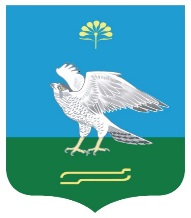 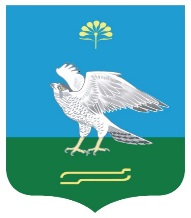                                                                         №  56  Об  утверждении Плана мероприятий по противодействию коррупции сельского поселения Богдановский сельсовет муниципального района Миякинский район Республики Башкортостан на 2018-2019 годы.          Согласно, Указа Президента Российской Федерации от 29.06.2018 года № 378 «О Национальном плане противодействия коррупции на 2018-2020 годы», а также в целях приведения правовых актов администрации сельского поселения Богдановский сельсовет муниципального района Миякинский район Республики Башкортостан в соответствие с действующим законодательством Республики Башкортостан и Российской Федерации,                П о с т а н о в л я ю: 1. Утвердить План мероприятий  противодействия коррупции в сельском поселении Богдановский сельсовет муниципального района Миякинский район Республики Башкортостан на 2018 - 2019 годы. (Приложение 1). 2. Отменить постановление главы администрации №30 от 11 августа 2016г. «О Плане мероприятий  противодействия коррупции в сельском поселении Богдановский сельсовет муниципального района Миякинский район Республики Башкортостан на 2016-2018 годы» 3. Обнародовать настоящее постановление на информационном стенде в здании администрации сельского поселения Богдановский  сельсовет муниципального района Миякинский район Республики Башкортостан и на официальном сайте администрации сельского поселения Богдановский  сельсовет в сети Интернет.       	3. Контроль за исполнением настоящего постановления оставляю за собой.	4. Настоящее постановление вступает в силу со дня подписания.Глава  сельского поселения                                        З.Ф.АмироваПРИЛОЖЕНИЕ                                                                                               К постановлению администрации сельского поселения                                                                                                  Богдановский сельсовет от 19 сентября 2018г. № 56 ПЛАНМЕРОПРИЯТИЙ ПО ПРОТИВОДЕЙСТВИЮ КОРРУПЦИИ
СЕЛЬСКОГО ПОСЕЛЕНИЯ БОГДАНОВСКИЙ СЕЛЬСОВЕТ МУНИЦИПАЛЬНОГО РАЙОНАМИЯКИНСКИЙ РАЙОН РЕСПУБЛИКИ БАШКОРТОСТАН НА 2018 - 2019 годыNп/пСодержание мероприятийИсполнителиСроки исполнения12341Разработка и принятие нормативных правовых актов в сфере противодействия коррупцииАдминистрация  сельского поселенияпо меренеобходимости2Проведение антикоррупционной экспертизы нормативных правовых актов и проектов нормативных правовых актов сельского поселения. Обеспечение устранения выявленных коррупциогенных факторовАдминистрация сельского поселенияпостоянно3Проведение анализа соблюдения запретов, ограничений и требований, установленных в целях противодействия коррупции, в том числе касающихся получения подарков отдельными категориями лиц, выполнения иной оплачиваемой работы, обязанности уведомлять об обращениях в целях склонения к совершению коррупционных правонарушенийАдминистрация сельского поселенияпостоянно4Проведение мероприятий, направленных на обеспечение исполнения требования о заполнении с 1 января 2019 года сиспользованием специального программного обеспечения «Справки БК», справок о своих доходах, расходах, об имуществе и обязательствах имущественного характера, о доходах, расходах, об имуществе и обязательствах имущественного характера своих супругов и несовершеннолетних детей, всеми лицами, претендующими на замещение должностей или замещающими должности, осуществление полномочий по которым влечет за собой обязанность представлять указанные сведенияАдминистрация  сельскогопоселениядо 31 декабря 2018 г.5Проведение анализа сведений о доходах, расходах, об имуществе и обязательствах имущественного характера, представленных лицами, замещающими должности муниципальной службыАдминистрация  сельского поселенияв ходедекларационнойкомпании6Проведение анализа сведений (в части, касающейся профилактики коррупционных правонарушений), представленных кандидатами на должности органах местного самоуправленияАдминистрация  сельского поселенияпо мере необходимости7Организация проведения оценки коррупционных рисков, возникающих при реализации полномочий, и внесение уточнений в перечень должностей муниципальной службы, замещение которых связано с коррупционными рискамиАдминистрация  сельского поселения III квартал 8Принятие мер, направленных на повышение эффективности контроля за соблюдением лицами, замещающими должности муниципальной службы, требований законодательства РФ о противодействии коррупции,касающихся предотвращения и урегулирования конфликта интересов, в том числе за привлечением таких лиц к ответственности в случае их несоблюденияАдминистрация  сельского поселенияпостоянно  9Обеспечение принятия мер по повышению эффективности кадровой работы в части касающейся ведения личных дел лиц, замещающих муниципальные должности и должности муниципальной службы, в том числе контроля за актуализацией сведений, содержащихся в анкетах, представляемых при назначении на указанные должности и поступлении на такую службу, об их родственниках и свойственниках в целях выявления возможного конфликта интересов
Администрация  сельского поселенияпостоянно10 Обеспечение ежегодного повышения квалификации муниципальных служащих, в должностные обязанности которых входит участие в противодействии коррупцииГлава сельского поселенияЕжегодно до 1 апреля11Обеспечение обучения муниципальных служащих, впервые поступивших на муниципальную службу для замещения должностей, включенных в перечни, установленные нормативными правовыми актами Российской Федерации, по образовательным программам в области противодействия коррупции
Глава сельского поселенияпостоянно